Course Description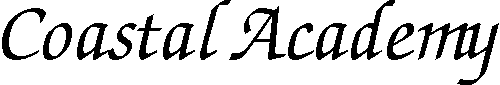 Course Grading StandardStudent’s Name:   Mary JonesStudent’s Name:   Mary JonesStudent’s Name:   Mary JonesStudent’s Name:   Mary JonesCourse Title:  U.S. HistoryCourse Title:  U.S. HistoryCourse Title:  U.S. HistoryCourse Title:  U.S. HistoryGrade Level: 11Credits: 10Credits: 10___   Semester Course   X    Full Year CourseStart Date:  8/30/2022Start Date:  8/30/2022End Date:  06/03/2023End Date:  06/03/2023United States History (5th Edition) teaches students about the development of the United States as a nation in order for them to become informed and empowered citizens. The course begins with early American settlement, then moves on through the formation and early years of the nation, the Constitution, and the many challenges that have threatened survival. Students will develop their critical thinking skills as they learn to use their knowledge of the nation’s history to make informed decisions about issues on a local, state, and national level.United States History (5th Edition) teaches students about the development of the United States as a nation in order for them to become informed and empowered citizens. The course begins with early American settlement, then moves on through the formation and early years of the nation, the Constitution, and the many challenges that have threatened survival. Students will develop their critical thinking skills as they learn to use their knowledge of the nation’s history to make informed decisions about issues on a local, state, and national level.United States History (5th Edition) teaches students about the development of the United States as a nation in order for them to become informed and empowered citizens. The course begins with early American settlement, then moves on through the formation and early years of the nation, the Constitution, and the many challenges that have threatened survival. Students will develop their critical thinking skills as they learn to use their knowledge of the nation’s history to make informed decisions about issues on a local, state, and national level.United States History (5th Edition) teaches students about the development of the United States as a nation in order for them to become informed and empowered citizens. The course begins with early American settlement, then moves on through the formation and early years of the nation, the Constitution, and the many challenges that have threatened survival. Students will develop their critical thinking skills as they learn to use their knowledge of the nation’s history to make informed decisions about issues on a local, state, and national level.Curriculum: United States History Student Textbook, 5th Edition, Bob Jones University Press, 2018; United States History Tests, 5th Edition, Bob Jones University Press, 2018; United States History Teacher Edition, 5th Edition, Bob Jones University Press, 2018.Curriculum: United States History Student Textbook, 5th Edition, Bob Jones University Press, 2018; United States History Tests, 5th Edition, Bob Jones University Press, 2018; United States History Teacher Edition, 5th Edition, Bob Jones University Press, 2018.Curriculum: United States History Student Textbook, 5th Edition, Bob Jones University Press, 2018; United States History Tests, 5th Edition, Bob Jones University Press, 2018; United States History Teacher Edition, 5th Edition, Bob Jones University Press, 2018.Curriculum: United States History Student Textbook, 5th Edition, Bob Jones University Press, 2018; United States History Tests, 5th Edition, Bob Jones University Press, 2018; United States History Teacher Edition, 5th Edition, Bob Jones University Press, 2018.Grading is based on chapter tests, unit projects and student journal consisting of notes and comprehension questions.27 chapters/ 7 UnitsOverall grade is weighted as per below:Tests: 25%Projects: 25%Journal: 50%